Meeting #5Date: 9/19/2019 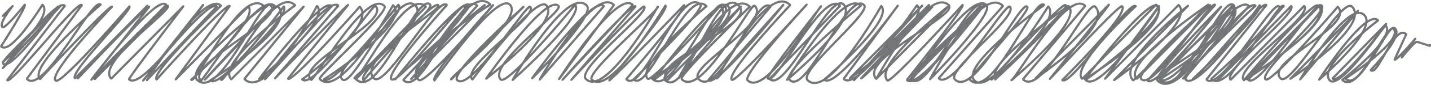 I pledge, on my honor, to uphold the objects of Key Club International; to build my home, school, and community; serve my nation and God, and combat all forces, which tend to undermine these institutions. 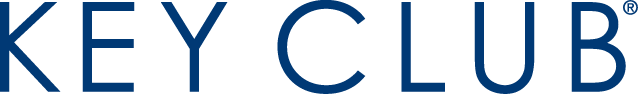 Call to Order and Pledge:2018-2019 Board Members and Advisors:Opening GameBackpack Alphabet GameWhat is Key Club?Key Club is an organization that places an emphasis on community and leadership As a group, we strive to make a positive impact through service and volunteering  Start of the Year Info:We meet every Thursday morning @ 6:45 in the ECCMembers are expected to attend at least two meetings each month. Most do more. Membership fee - $25, which includes International dues and a club shirt The goal for our members is to reach 50 hours at the end of the year (each meeting counts for a half an hour)If members reach 50 hours for two years, they will wear a Key Club medallion at graduation Member folders are important. Keep track of your service and leadership. Turn in your stamp sheet when you enter and pick it up on your way out. We are going to stamp during the meeting instead of after it. Listen for these details during the meeting: How do I sign up for an event? What is an Event Leader, and why would I want to do that?What happens if I can no longer attend after I’ve signed up?  Make a Blanket DaySat, September 21, 2019 – 12:00 – 4:00 pm at Stoney Creek High School, 6755 Sheldon Rd, Rochester Hills.Bread Bowl and BingoSun, October 6, 2019 – 12:00 – 5:00 pm at Sterling Inn Banquet Center on VanDyke. We need about 6 people to sell tickets, help with set-up and teardown, and help with the raffles and bingo.Homecoming ParadeFri, October 11, 2019 – 4:00 pm – Meet at the Dairy Queen on 25 mile road. 54804 Shelby Rd, Shelby Charter Twp. You will receive an extra ½ hour if you bring a bag of candy to throw.Halloween Spooktacular Movie NightFri, October 11, 2019 – 5:30 – 8:30pm – Mae Stecker Park, 8600 24 Mile Rd, Shelby Charter Twp. 5 volunteers are needed.Evening Glow Halloween Run Against HungerSat, October 19, 2019 – 5:30 – 8:00pm – River Bends Park, 5700 22 Mile Rd, Shelby Charter Twp. Evening Glow Halloween Run Against Hunger, which benefits Blessings in a Backpack. Registration 5 pm Sign up to work at the event with Key Club. Alternatively, you can register as a runner using this link: https://eastsideracing.enmotive.com/events/register/glow-halloween-runMakeup MeetingThurs, October 24, 2019 – 2:20 – 3:20pm – We will have monthly meetings after school on the fourth Thursday of the month until Jun 25, 2020. These meetings are offered to make up attendance time towards your hours. Ongoing EventsDivision 16 Bottle Drive Competition:We will be collecting returnable bottle slips to raise for the annual food packaging event at the Key Club Service Leadership Conference (SLC) in February for Kids Coalition Against Hunger. This drive will be going on from September 23 to October 7th. The donation will be picked up on October 8th. Remember these bottles will raise money to provide food for less fortunate families. The school who collects the most returnable bottles by the October 8th deadline will receive a trophy. Every $5 worth of bottle slips will be credited one service hour. Additional Information:Fall Rally Nov 9, 2019 Mark your calendars for an all day event. Induction Ceremony March 18, 2020. Every member attends. If you have any ideas for sponsored events, please feel free to share them with the board.   Anthony Berkimer – President Ana Uldedaj – Vice President Olivia Stack – Secretary Jacob Munn – Treasurer Rachel Austin – Bulletin Editor Mrs. Craun – Faculty AdvisorMrs. Linda Ann Heldt– Kiwanis AdvisorMr. Petari – Malow NJHS Advisor